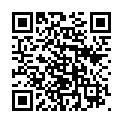 ссылка на документ(редакция № 23 на 10 февраля 2023 г.)ПРАВИТЕЛЬСТВО ПРИДНЕСТРОВСКОЙ МОЛДАВСКОЙ РЕСПУБЛИКИПОСТАНОВЛЕНИЕот 25 октября 2013 г.
№ 256Об утверждении Положения о порядке установления надбавок и доплат к должностному окладу работников организаций здравоохранения, социального обеспечения, с учетом специфики условий их трудаСАЗ (28.10.2013) № 13-42В соответствии со статьей 76-6 Конституции Приднестровской Молдавской Республики, статьёй 25 Конституционного закона Приднестровской Молдавской Республики от 30 ноября 2011 года № 224-КЗ-V "О Правительстве Приднестровской Молдавской Республики" (САЗ 11-48) с дополнением, внесенным Конституционным законом Приднестровской Молдавской Республики от 26 октября 2012 года № 206-КЗД-V (САЗ 12-44), пунктом 5 статьи 5 Закона Приднестровской Молдавской Республики от 11 августа 2003 года № 327-З-III "О заработной плате работников бюджетной сферы, денежном довольствии военнослужащих и лиц, приравненных к ним по условиям выплат денежного довольствия, денежном содержании государственных гражданских служащих" (САЗ 03-33) в действующей редакции, с учетом специфики условий труда работников организаций здравоохранения, социального обеспечения, Правительство Приднестровской Молдавской Республики постановляет:1. Утвердить Положение о порядке установления надбавок и доплат к должностному окладу работников организаций здравоохранения, социального обеспечения, с учетом специфики условий их труда (прилагается).2. Настоящее Постановление вступает в силу со дня признания утратившим силу Указа Президента Молдавской Республики от 29 сентября 2003 года № 437 "Об утверждении Положения о надбавках и доплатах к должностному окладу работников здравоохранения и социального обеспечения, с учетом специфики условий труда" (САЗ 03-40) с изменениями и дополнениями, внесенными указами Президента Молдавской Республики от 5 апреля 2004 года № 166 (САЗ 04-15), от 19 сентября 2005 года № 470 (САЗ 05-39), от 6 апреля 2007 года № 274 (САЗ 07-15), от 3 августа 2010 года № 600 (САЗ 10-31), и распространяет свое действие на правоотношения, возникшие с 1 сентября 2013 года.Правительства
Приднестровской Молдавской Республики Т. Туранскаяг. Тирасполь
25 октября 2013 г.
№ 256Приложение
к Постановлению Правительства
Приднестровской Молдавской Республики
от 25 октября 2013 года № 256Положение
о порядке установления надбавок и доплат к должностному окладу работников организаций здравоохранения, социального обеспечения, с учетом специфики условий их труда1. Общие положения1. Настоящее Положение определяет порядок установления надбавок и доплат к должностному окладу руководящих, медицинских и фармацевтических работников организаций здравоохранения, социального обеспечения, медицинским и фармацевтическим работникам других организаций независимо от ведомственной подчиненности, должностные оклады которым установлены в соответствии с Приложением № 2 к Закону Приднестровской Молдавской Республики от 11 августа 2003 года № 327-З-III "О заработной плате работников бюджетной сферы, денежном довольствии военнослужащих и лиц, приравненных к ним по условиям выплат денежного довольствия, денежном содержании государственных гражданских служащих" (САЗ 03-33), а также другим работникам организаций здравоохранения, социального обеспечения.2. Доплата к должностному окладу – денежная сумма, которая выплачивается работнику сверх должностного оклада с учетом интенсивности и условий его труда.3. Надбавка к должностному окладу – денежная выплата сверх должностного оклада, которая имеет своей целью стимулировать работников к повышению квалификации, профессионального мастерства, а также к длительному выполнению трудовых обязанностей.4. Надбавки и доплаты, установленные в соответствии с настоящим Положением, начисляются пропорционально отработанному времени.5. Конкретные размеры надбавок и доплат, предусмотренные настоящим Положением, устанавливаются на основании локального нормативного акта руководителя организации в пределах фонда оплаты труда, утвержденного на соответствующий финансовый год.Исключен(-а)2. Доплата за ургентность"6. Врачам, работникам со средним медицинским образованием организаций здравоохранения, а также инженерно-техническому персоналу отделений гемодиализа организаций здравоохранения устанавливается доплата к должностному окладу за каждый час дежурства на дому в размере одной второй часа рабочего времени за каждый час дежурства на дому".7. В случае вызова работника в организацию здравоохранения, время, затраченное им на оказание медицинской помощи, оплачивается из расчета заработной платы, исчисленной за фактически отработанное время. Эти дежурства выполняются вне установленной месячной нормы рабочего времени.3. Доплата за руководство интернами, ординаторами8. Заведующим отделениями организаций здравоохранения, являющихся клиническими базами, осуществляющим непосредственное руководство подготовкой врачей-интернов, врачей-ординаторов, проходящих обучение по образовательным программам послевузовского профессионального образования - программам ординатуры за счет средств республиканского бюджета, устанавливается доплата в размере 20 процентов должностного оклада на период подготовки интернов, ординаторов.4. Доплата за особые условия труда9. Доплата за работу в сельской местности и поселках городского типа врачам, работникам со средним медицинским образованием, амбулаторий, центров гигиены и эпидемиологии, фельдшерско-акушерских пунктов, обслуживающих сельскую местность, устанавливается доплата в размере до 20 РУ МЗП.10. Доплата за работу на участке заведующим терапевтическими и педиатрическими отделениями поликлиник, врачам-терапевтам участковым, врачам-педиатрам участковым, врачам-терапевтам подростковых кабинетов, врачам общей практики (семейным врачам), врачам-фтизиатрам участковым, врачам-психиатрам участковым, врачам-психиатрам-наркологам участковым, старшим медицинским сестрам терапевтических и педиатрических участков, медицинским сестрам врачей-терапевтов участковых, медицинским сестрам врачей-педиатров участковых, медицинским сестрам врачей общей практики (семейных врачей), медицинским сестрам врачей-фтизиатров участковых, медицинским сестрам врачей-психиатров участковых, медицинским сестрам врачей-психиатров-наркологов участковых, фельдшерам, работающим на территориальных терапевтических и педиатрических участках в поликлиниках, акушеркам, осуществляющим патронаж, устанавливается в следующих размерах:11. Доплата за выездной характер работы в размере до 10 РУ МЗП устанавливается:а) врачам, работникам со средним медицинским образованием и младшему медицинскому персоналу, старшим врачам и старшим фельдшерам, водителям выездных бригад центров, станций, отделений скорой медицинской помощи;б) медицинским работникам КВЭЖ.5. Надбавка молодым специалистам12. Молодым специалистам, впервые окончившим организацию высшего или среднего профессионального образования Приднестровской Молдавской Республики либо другого государства, независимо от формы обучения, способа трудоустройства, и работающим по профессиональному профилю (специальности), по которому получено образование, в течение первых 3 (трех) лет после окончания организации высшего или среднего профессионального образования (получения диплома) устанавливается надбавка в размере до 50 РУ МЗП.6. Доплата за особенности профессиональной деятельности13. Работникам организаций здравоохранения, социального обеспечения с учетом особенностей профессиональной деятельности устанавливается доплата в следующих размерах:13-1. Работникам организаций здравоохранения, задействованным в мероприятиях по борьбе и предупреждению распространения коронавирусной инфекции, вызванной новым типом вируса COVID-19, работникам специализированных инфекционных госпиталей для лечения больных коронавирусной инфекцией, вызванной новым типом вируса COVID-19, созданных на базе учреждений социального обеспечения, непосредственно контактирующим с пациентами с подозрением на коронавирусную инфекцию, вызванную новым типом вируса COVID-19, с подтвержденными случаями заболевания коронавирусной инфекцией, вызванной новым типом вируса COVID-19, устанавливается доплата за работу в особых условиях труда в размере до 20 процентов должностного оклада, начисление которой осуществляется пропорционально отработанному времени в пределах фонда оплаты труда, утвержденного на соответствующий финансовый год.Право на получение доплаты, предусмотренной частью первой настоящего пункта, имеют следующие категории работников:7. Доплата врачам-консультантам14. Врачам, привлекаемым к проведению консультаций в организациях здравоохранения, устанавливается доплата за один час проведенной консультации в следующих размерах:Доплата, предусмотренная в настоящем пункте, не устанавливается врачам, привлекаемым к проведению консультаций в организациях здравоохранения, работниками которых они являются. Доплата врачам-консультантам начисляется по основному месту работы.8. Надбавка за почетное звание15. Работникам организаций здравоохранения, социального обеспечения за имеющиеся почетное звание устанавливается надбавка к должностному окладу в следующих размерах.16. При наличии у работника нескольких почетных званий устанавливается надбавка, большая по размеру. Выплата осуществляется по основной должности.17. Надбавка к должностному окладу за почетное звание начисляется пропорционально отработанному времени, но не более чем на одну ставку.Количество лет работы на участкеРазмер доплаты, РУ МЗПдо 31от 3 до 52от 5 до 74от 7 до 96свыше 98№п/пОрганизация, структурное подразделениеКатегория работников, должностьРазмердоплаты,РУ МЗП1Организации и специализированные отделения, предназначенные для лечения ВИЧ-инфицированных и больных СПИДМедицинские работникидо 752Организации и лаборатории, на которые исполнительным органом государственной власти, в ведении которого находятся вопросы здравоохранения, возложено, обследование населения на ВИЧ-инфекцию и исследование поступающих крове- и биологических жидкостей от ВИЧ-инфицированных и больных СПИДМедицинские работникидо 753Организации, за исключением перечисленных в пунктах 1,2 настоящей таблицы, осуществляющих проведение консультаций, осмотров, оказание медицинской помощи и другой работы, обусловленной непосредственным контактом с ВИЧ-инфицированными и больными СПИДМедицинские работникидо 754Амбулаторные судебно-психиатрические экспертные комиссииМедицинские работникидо 605Судебно-психиатрические экспертные отделения для лиц, не содержащихся под стражейМедицинские работникидо 606Отделения для принудительного лечения психически больных в психиатрических больницахМедицинские работникидо 607Психиатрические больницы (стационары) специализированного типа с интенсивным наблюдениемМедицинские работникидо 457Психиатрические больницы (стационары) специализированного типа с интенсивным наблюдениемДругие работникидо 308Судебно-психиатрические экспертные отделения (комиссии)Медицинские работникидо 459Участковые службы психоневрологических (наркологических) учреждений (подразделений)Медицинские работникидо 4510Специализированные бригады центров, станций ,отделений, скорой медицинской помощи, предназначенные для оказания медицинской помощи и перевозки психических больныхМедицинские работники, водителидо 3011Учреждения (отделения, палаты) для больных с поражением спинного мозга, сопровождающиеся параличом (парезом) нижних и верхних конечностей и расстройством функций тазовых органовМедицинские работникидо 3012Психоневрологические дома-интернаты и дома-интернаты системы социального обеспечения для детей с дефектами умственного развитияРуководящие, медицинские, педагогические работникидо 3012Психоневрологические дома-интернаты и дома-интернаты системы социального обеспечения для детей с дефектами умственного развитияДругие работникидо 1512-1Психоневрологические дома-интернатыРаботники, имеющие непосредственный контакт с больнымиРаботники, имеющие непосредственный контакт с больными12-1Психоневрологические дома-интернатыРуководящие работникидо 7012-1Психоневрологические дома-интернатыВрачидо 10012-1Психоневрологические дома-интернатыСредний медицинский персоналдо 8012-1Психоневрологические дома-интернатыДругие работникидо 6213Лечебно-профилактические учреждения и их структурные подразделения, предназначенные для детей с поражением центральной нервной системы (с органическим поражением центральной нервной системы) с нарушением психикиМедицинские работники, педагогические работникидо 3014Патологоанатомические бюро (отделения, подразделения); отделения заготовки (консервации) трупных тканей, органов и кровиМедицинские работникидо 3015Бюро судебно-медицинской экспертизыМедицинские работникидо 3016Отделения (палаты) для ожоговых больных; больных с острыми отравлениями; недоношенных детей; лечения больных с хирургическими гнойными заболеваниями и осложнениями всех профилей; неврологические отделения (палаты) для больных с нарушением мозгового кровообращенияМедицинские работникидо 3017Противотуберкулезный диспансер (кабинет), отделение легочного туберкулеза, психо-туберкулезное отделение городской (районной), республиканской больницыЗаведующий структурным подразделением - врач-фтизиатрдо 80017Противотуберкулезный диспансер (кабинет), отделение легочного туберкулеза, психо-туберкулезное отделение городской (районной), республиканской больницыВрач-фтизиатрдо 80017Противотуберкулезный диспансер (кабинет), отделение легочного туберкулеза, психо-туберкулезное отделение городской (районной), республиканской больницыВрач-лаборантдо 80017Противотуберкулезный диспансер (кабинет), отделение легочного туберкулеза, психо-туберкулезное отделение городской (районной), республиканской больницыВрач-рентгенологдо 80017Противотуберкулезный диспансер (кабинет), отделение легочного туберкулеза, психо-туберкулезное отделение городской (районной), республиканской больницыСтаршая медицинская сестрадо 50017Противотуберкулезный диспансер (кабинет), отделение легочного туберкулеза, психо-туберкулезное отделение городской (районной), республиканской больницыМедицинская сестра палатная, участковая, процедурнойдо 50017Противотуберкулезный диспансер (кабинет), отделение легочного туберкулеза, психо-туберкулезное отделение городской (районной), республиканской больницыМедицинская сестрадо 50017Противотуберкулезный диспансер (кабинет), отделение легочного туберкулеза, психо-туберкулезное отделение городской (районной), республиканской больницыФельдшер-лаборантдо 50017Противотуберкулезный диспансер (кабинет), отделение легочного туберкулеза, психо-туберкулезное отделение городской (районной), республиканской больницыЛаборант, рентгенолаборантдо 50017Противотуберкулезный диспансер (кабинет), отделение легочного туберкулеза, психо-туберкулезное отделение городской (районной), республиканской больницыМедицинский регистраторДо 3017Противотуберкулезный диспансер (кабинет), отделение легочного туберкулеза, психо-туберкулезное отделение городской (районной), республиканской больницыСестра-хозяйкаДо 3017Противотуберкулезный диспансер (кабинет), отделение легочного туберкулеза, психо-туберкулезное отделение городской (районной), республиканской больницыМладшая медицинская сестра по уходу за больными, санитаркаДо 3018Сельская врачебная амбулаторияФельдшер (медицинская сестра) по туберкулезудо 50019Государственное учреждение "Республиканская туберкулезная больница"Главный врачдо 80019Государственное учреждение "Республиканская туберкулезная больница"Заместитель главного врача по медицинской частидо 80019Государственное учреждение "Республиканская туберкулезная больница"Заместитель главного врача по поликлинической работедо 80019Государственное учреждение "Республиканская туберкулезная больница"Заведующий структурным подразделением -врач-фтизиатрдо 80019Государственное учреждение "Республиканская туберкулезная больница"Заведующий отделением -врач-фтизиатрдо 80019Государственное учреждение "Республиканская туберкулезная больница"Заведующий клинико-диагностической лабораторией - врач клинической лабораторной диагностикидо 80019Государственное учреждение "Республиканская туберкулезная больница"Заведующий рентгенкабинетом - врач-рентгенологдо 80019Государственное учреждение "Республиканская туберкулезная больница"Заведующий лабораторией бактериологических исследований -врач-бактериологдо 80019Государственное учреждение "Республиканская туберкулезная больница"Врач-фтизиатрдо 80019Государственное учреждение "Республиканская туберкулезная больница"Врач клинической лабораторной диагностикидо 80019Государственное учреждение "Республиканская туберкулезная больница"Врач-рентгенологдо 80019Государственное учреждение "Республиканская туберкулезная больница"Врач-бактериологдо 80019Государственное учреждение "Республиканская туберкулезная больница"Врач-анестезиолог-реаниматологдо 80019Государственное учреждение "Республиканская туберкулезная больница"Врач-хирургдо 80019Государственное учреждение "Республиканская туберкулезная больница"Врач-инфекционистдо 80019Государственное учреждение "Республиканская туберкулезная больница"Врач функциональной диагностикидо 80019Государственное учреждение "Республиканская туберкулезная больница"Врач-эндоскопистдо 80019Государственное учреждение "Республиканская туберкулезная больница"Врач-неврологдо 50019Государственное учреждение "Республиканская туберкулезная больница"Врач-психиатр (нарколог)до 50019Государственное учреждение "Республиканская туберкулезная больница"Врач-педиатрдо 50019Государственное учреждение "Республиканская туберкулезная больница"Главная медицинская сестрадо 50019Государственное учреждение "Республиканская туберкулезная больница"Старшая медицинская сестрадо 50019Государственное учреждение "Республиканская туберкулезная больница"Старший фельдшер - лаборантдо 50019Государственное учреждение "Республиканская туберкулезная больница"Медицинская сестрадо 50019Государственное учреждение "Республиканская туберкулезная больница"Медицинская сестра - анестезист, палатная, диетическая, процедурной, приемного отделения, по физиотерапиидо 3019Государственное учреждение "Республиканская туберкулезная больница"Фельдшер, фельдшер-лаборантдо 3019Государственное учреждение "Республиканская туберкулезная больница"Лаборант, рентгенолаборантдо 3019Государственное учреждение "Республиканская туберкулезная больница"Медицинский дезинфектордо 3019Государственное учреждение "Республиканская туберкулезная больница"Заведующий аптекой - провизор19Государственное учреждение "Республиканская туберкулезная больница"Провизор19Государственное учреждение "Республиканская туберкулезная больница"Санитаркадо 2019Государственное учреждение "Республиканская туберкулезная больница"Уборщик территориидо 2019Государственное учреждение "Республиканская туберкулезная больница"Сторождо 2019Государственное учреждение "Республиканская туберкулезная больница"Кухонный рабочийдо 1520Госпитали и отделения для ветеранов войны и лиц, приравненных к ним по льготамМедицинские работникидо 3021Лаборатории и зоологические группы отделов особо опасных инфекций центров гигиены и эпидемиологииМедицинские работникидо 3022Лаборатории (отделения, группы) центров гигиены и эпидемиологии, в которых работают на аппаратах с открытой ртутью, в том числе обслуживают полярографыМедицинские работникидо 3023Отделения, палаты, кабинеты, в которых основным методом лечения является длительное применение больших доз химиотерапевтических препаратов онкологическим больнымМедицинские работникидо 3024Дома ребенка и группы в домах ребенка общего типа для детей: с нарушениями функции опорно-двигательного аппарата и другими дефектами физического развития без нарушения психики; с органическим поражением центральной нервной системы, в том числе детскими церебральными параличами без нарушения психики; с нарушениями слуха и речи (глухонемых, оглохших, тугоухих); с нарушениями речи (заикающихся, и другими нарушениями речи);с нарушением зрения (слепых, слабовидящих)Медицинские работники, педагогические работникидо 3024Дома ребенка и группы в домах ребенка общего типа для детей: с нарушениями функции опорно-двигательного аппарата и другими дефектами физического развития без нарушения психики; с органическим поражением центральной нервной системы, в том числе детскими церебральными параличами без нарушения психики; с нарушениями слуха и речи (глухонемых, оглохших, тугоухих); с нарушениями речи (заикающихся, и другими нарушениями речи);с нарушением зрения (слепых, слабовидящих)Другие работникидо 1524-1Организации социального обеспечения для детей (воспитанников), имеющих недостатки в умственном и физическом развитии (дом ребенка, реабилитационный центр для детей-инвалидов), специальные (коррекционные) организации образованияРаботники, работа которых непосредственно связана с обучением, воспитанием и обслуживанием детей (воспитанников)Работники, работа которых непосредственно связана с обучением, воспитанием и обслуживанием детей (воспитанников)24-1Организации социального обеспечения для детей (воспитанников), имеющих недостатки в умственном и физическом развитии (дом ребенка, реабилитационный центр для детей-инвалидов), специальные (коррекционные) организации образованияРуководящие работникидо 7024-1Организации социального обеспечения для детей (воспитанников), имеющих недостатки в умственном и физическом развитии (дом ребенка, реабилитационный центр для детей-инвалидов), специальные (коррекционные) организации образованияВрачидо 10024-1Организации социального обеспечения для детей (воспитанников), имеющих недостатки в умственном и физическом развитии (дом ребенка, реабилитационный центр для детей-инвалидов), специальные (коррекционные) организации образованияСредний медицинский персоналдо 8024-1Организации социального обеспечения для детей (воспитанников), имеющих недостатки в умственном и физическом развитии (дом ребенка, реабилитационный центр для детей-инвалидов), специальные (коррекционные) организации образованияДругие работникидо 6225Кабинеты, где проводится диагностика аллергенамиМедицинские работникидо 3026Инфекционные больницы, отделения, палаты для инфекционных больных и больных, зараженных гельминтами; кабинеты инфекционных заболеванийМедицинские работникидо 2027Отделения (палаты) для детей с поражением центральной нервной системы с нарушением функции опорно-двигательного аппаратаМедицинские работникидо 2028Учреждения, отделения, палаты, кабинеты для онкологических больныхМедицинские работникидо 2029Учреждения, отделения, палаты, кабинеты для кожно-венерологических больныхМедицинские работникидо 2030Хирургические отделения (палаты) всех профилей стационаровМедицинские работникидо 2031Операционные блоки стационаровМедицинские работникидо 2032Отделения (группы, палаты) анестезиологии - реанимации; реанимации и интенсивной терапии (за исключением лаборатории (группы), обеспечивающей экспресс-диагностику); для новорожденных детей в родильных домах; педиатрические для новорожденных детей; родовыеМедицинские работникидо 2033Отделения (палаты), кабинеты для больных с гемобластозами и депрессиями кроветворения;Медицинские работникидо 2034Рентгеновские, радиологические всех профилей и рентгенорадиологические отделы, отделения, лаборатории, группы и кабинеты; отделения рентгеноударноволнового дистанционного дробления камней; центры, отделения, кабинеты по контрастным и внутрисердечным методам рентгенологического исследования; отделения компьютерной томографииМедицинские работникидо 2035Лаборатории, отделы, отделения при работе с живыми возбудителями инфекционных заболеваний (или больными животными); с вирусами, вызывающими заболевания; с агрессивными средами и химическими реагентами; по исследованию потенциально инфицированных материалов (биологических жидкостей и тканей); на микроскопах и полярископах с применением токсических иммерсионных жидкостей и иммерсионных объективовМедицинские работники

Биологидо 2036Барокамеры и кессоныМедицинские работникидо 2037Отделения (кабинеты): ультразвуковой диагностики и эндоскопическиеМедицинские работникидо 2038Психотерапевтические кабинеты амбулаторно-поликлинических учреждений (подразделений)Медицинские работникидо 2039Отделы особо опасных инфекций (кроме лабораторий и зоологических групп этих отделов) центров гигиены и эпидемиологииМедицинские работникидо 2040Отделы противоэпидемических отделений, паразитологических, бактериологических, вирусологических, дезинфекционных лабораторий токсикологических, дезинфекционных лечебных учреждений, санитарно-карантинных и санитарно-контрольных отделений (групп)Медицинские работникидо 2041Физиотерапевтические отделения (кабинеты), бальнео- и грязелечебницы (отделения, кабинеты):работы на генераторах УВЧ любой мощности (при отпуске в месяц в среднем не менее 10 процедур в смену); обслуживание больных в помещениях сероводородных, сернистых и угле сероводородных ванн и грязей; отпуска радоновых ванн, озокеритовых процедур; работы в грязелечебницах; для подогрева и подвозки грязей, приготовления искусственной сероводородной воды; постоянное обслуживание помещений сероводородных, сернистых и угле сероводородных и радоновых ваннМедицинские работникидо 2041Физиотерапевтические отделения (кабинеты), бальнео- и грязелечебницы (отделения, кабинеты):обслуживание и текущий ремонт зданий, сооружений и оборудования, приборов физиотерапевтических лечебниц (отделений), оборудования подвалов, нагревательных приборов ванных зданий, насосных станций, смесителей и резервуаров, трубопроводов и оголовок буровых скважин сероводородных, сернистых и углесероводородных и радоновых ваннДругие работникидо 1542Стоматологические поликлиники (отделения, кабинеты)Медицинские работникидо 2042Стоматологические поликлиники (отделения, кабинеты)Полировщики, литейщикидо 1543Лаборатории (отделы, отделения), предусмотренные для постоянной работы по постановке реакции иммобилизации бледных трепанемМедицинские работникидо 2044Отделения профилактической дезинфекции центров гигиены и эпидемиологииМедицинские работникидо 2045Аптеки (аптечные склады)Фармацевтические работники, занятые непосредственно расфасовкой и контролем медикаментовдо 2045Аптеки (аптечные склады)Фасовщицы, санитарки-мойщицыдо 1546Контрольно-аналитические лаборатории: работы по анализу лекарственных средствФармацевтические работникидо 2047Автоклаверные отделенияМедицинские работникидо 2048В организациях (подразделениях) здравоохраненияВрачи-эпидемиологи, помощники врачей-эпидемиологов, энтомологидо 2048В организациях (подразделениях) здравоохраненияВрачи-хирурги всех наименований в стационаре, осуществляющие оперативное вмешательство с использованием рентгеновской аппаратуры с визуальным контролемдо 2048В организациях (подразделениях) здравоохраненияМедицинские работники, предусмотренные в штате корпусов фракционирования белков и плазмы крови и в отделениях заготовки крови и ее компонентов станций переливания крови исключительно для работы по заготовке и хранению в замороженном состоянии компонентов крови и костного мозгадо 2048В организациях (подразделениях) здравоохраненияМедицинские работники, работающие на лазерных установкахдо 2048В организациях (подразделениях) здравоохраненияДругие работники, обслуживающие лазерные установкидо 1548В организациях (подразделениях) здравоохраненияМладший медицинский персонал, имеющий контакт с дезинфицирующими средствами, медицинским дезинфекторамдо 2049Центры, станции, отделения скорой медицинской помощиВрачи и средний медицинский персоналдо 10050Интернаты для престарелых, дома ветерановРуководящие работникидо 3050Интернаты для престарелых, дома ветерановМедицинские работникидо 3050Интернаты для престарелых, дома ветерановДругие работникидо 1550Интернаты для престарелых, дома ветерановРаботники, работа которых непосредственно связана с обслуживанием инвалидов и ветерановРаботники, работа которых непосредственно связана с обслуживанием инвалидов и ветеранов50Интернаты для престарелых, дома ветерановРуководящие работникидо 7050Интернаты для престарелых, дома ветерановВрачидо 10050Интернаты для престарелых, дома ветерановСредний медицинский персоналдо 8050Интернаты для престарелых, дома ветерановДругие работникидо 62"51Отделения гемодиализа, для лечения больных с применением методов гемодиализа, гемосорбции, плазмафереза и ультрафильтрацииВрач-специалистот 50до 100"."51Отделения гемодиализа, для лечения больных с применением методов гемодиализа, гемосорбции, плазмафереза и ультрафильтрацииСредний медицинский персоналот 50до 100"."51Отделения гемодиализа, для лечения больных с применением методов гемодиализа, гемосорбции, плазмафереза и ультрафильтрацииМладший медицинский персоналдо 100"."51Отделения гемодиализа, для лечения больных с применением методов гемодиализа, гемосорбции, плазмафереза и ультрафильтрацииДругие работники (техник, инженер)до 100".52исключена52исключена52исключена52исключена52-1исключена53исключена53исключена53исключена54исключена54исключена54исключена54исключена55исключена55исключена55исключена55исключена56исключена56исключена56исключена56исключена56исключена57исключена57исключена57исключена58исключена58исключена58исключена5859исключена59исключена59исключена5960исключена60исключена60исключена60исключена60исключена61исключена61исключена61исключена62исключена62исключена6263Клинико-диагностическое отделение по лечению хронических вирусных гепатитовВрачдо 10063Клинико-диагностическое отделение по лечению хронических вирусных гепатитовСредний медицинский персоналдо 10063Клинико-диагностическое отделение по лечению хронических вирусных гепатитовМладший медицинский персоналдо 10063Клинико-диагностическое отделение по лечению хронических вирусных гепатитовПсихологдо 5064Организации дошкольного образования и общеобразовательные организации образования (начального общего, основного общего, среднего (полного) общего образования)Средний медицинский персоналдо 30№ п/пОрганизация, структурное подразделениеКатегория работников, должность1Специализированные инфекционные госпитали второго уровня для лечения больных коронавирусной инфекцией, вызванной новым типом вируса COVID-19, созданные на базе лечебно-профилактических учрежденийГлавный врач, заместитель главного врача (врач), врач1Специализированные инфекционные госпитали второго уровня для лечения больных коронавирусной инфекцией, вызванной новым типом вируса COVID-19, созданные на базе лечебно-профилактических учрежденийСредний медицинский персонал1Специализированные инфекционные госпитали второго уровня для лечения больных коронавирусной инфекцией, вызванной новым типом вируса COVID-19, созданные на базе лечебно-профилактических учрежденийМладший медицинский персонал1Специализированные инфекционные госпитали второго уровня для лечения больных коронавирусной инфекцией, вызванной новым типом вируса COVID-19, созданные на базе лечебно-профилактических учрежденийПрочий персонал (хозяйственный персонал, непосредственно обслуживающий и имеющий контакт с инфекцией, водитель, работники прачечных, работники пищеблока)2Отделения первого уровня (провизорные), задействованные в работе с пациентами, которые поступают с подозрением на коронавирусную инфекцию, вызванную новым типом вируса COVID-19Главный врач учреждения, заместитель главного врача (врач), врач2Отделения первого уровня (провизорные), задействованные в работе с пациентами, которые поступают с подозрением на коронавирусную инфекцию, вызванную новым типом вируса COVID-19Средний медицинский персонал2Отделения первого уровня (провизорные), задействованные в работе с пациентами, которые поступают с подозрением на коронавирусную инфекцию, вызванную новым типом вируса COVID-19Младший медицинский персонал3Центры гигиены и эпидемиологии, которые непосредственно задействованы по согласованию с главным санитарным врачом Приднестровской Молдавской Республики в мероприятиях по борьбе и предупреждению распространения коронавирусной инфекции, вызванной новым типом вируса COVID-19Главный врач учреждения, заместитель главного врача (врач), врач, биолог3Центры гигиены и эпидемиологии, которые непосредственно задействованы по согласованию с главным санитарным врачом Приднестровской Молдавской Республики в мероприятиях по борьбе и предупреждению распространения коронавирусной инфекции, вызванной новым типом вируса COVID-19Средний медицинский персонал3Центры гигиены и эпидемиологии, которые непосредственно задействованы по согласованию с главным санитарным врачом Приднестровской Молдавской Республики в мероприятиях по борьбе и предупреждению распространения коронавирусной инфекции, вызванной новым типом вируса COVID-19Медицинский дезинфектор3Центры гигиены и эпидемиологии, которые непосредственно задействованы по согласованию с главным санитарным врачом Приднестровской Молдавской Республики в мероприятиях по борьбе и предупреждению распространения коронавирусной инфекции, вызванной новым типом вируса COVID-19Прочий персонал4Центры, станции (отделения) скорой медицинской помощи, работники которых направлены на борьбу с коронавирусной инфекцией, вызванной новым типом вируса COVID-19Главный врач учреждения, заместитель главного врача (врач), врач4Центры, станции (отделения) скорой медицинской помощи, работники которых направлены на борьбу с коронавирусной инфекцией, вызванной новым типом вируса COVID-19Средний медицинский персонал4Центры, станции (отделения) скорой медицинской помощи, работники которых направлены на борьбу с коронавирусной инфекцией, вызванной новым типом вируса COVID-19Младший медицинский персонал4Центры, станции (отделения) скорой медицинской помощи, работники которых направлены на борьбу с коронавирусной инфекцией, вызванной новым типом вируса COVID-19Водитель скорой медицинской помощи5исключена5исключена5исключена5исключена5исключена6Приемные отделения лечебно-профилактических учреждений, травматологические пункты, кардиологические отделения, отделения реанимации интенсивной терапии, ургентные службы, врачи-консультанты, привлекаемые в приемные отделения и инфекционные госпитали лечебно-профилактических учрежденийВрач6Приемные отделения лечебно-профилактических учреждений, травматологические пункты, кардиологические отделения, отделения реанимации интенсивной терапии, ургентные службы, врачи-консультанты, привлекаемые в приемные отделения и инфекционные госпитали лечебно-профилактических учрежденийСредний медицинский персонал6Приемные отделения лечебно-профилактических учреждений, травматологические пункты, кардиологические отделения, отделения реанимации интенсивной терапии, ургентные службы, врачи-консультанты, привлекаемые в приемные отделения и инфекционные госпитали лечебно-профилактических учрежденийМладший медицинский персонал7Кабинеты инфекционных заболеваний, терапевтические и педиатрические участковые службы, изоляторы амбулаторно-поликлинической службы, работники, которые непосредственно контактируют на приеме или дому с пациентами с подозрением на коронавирусную инфекцию, впоследствии у которых подтвержден диагноз коронавирусная инфекция, вызванная новым типом вируса COVID-19, клинико-диагностические лаборатории, отделения, работники которых проводят диагностику пациентов, а также непосредственно контактируют с биологическим материалом и отходами, инфицированными коронавирусной инфекцией, вызванной новым типом вируса COVID-19Врач7Кабинеты инфекционных заболеваний, терапевтические и педиатрические участковые службы, изоляторы амбулаторно-поликлинической службы, работники, которые непосредственно контактируют на приеме или дому с пациентами с подозрением на коронавирусную инфекцию, впоследствии у которых подтвержден диагноз коронавирусная инфекция, вызванная новым типом вируса COVID-19, клинико-диагностические лаборатории, отделения, работники которых проводят диагностику пациентов, а также непосредственно контактируют с биологическим материалом и отходами, инфицированными коронавирусной инфекцией, вызванной новым типом вируса COVID-19Средний медицинский персонал7Кабинеты инфекционных заболеваний, терапевтические и педиатрические участковые службы, изоляторы амбулаторно-поликлинической службы, работники, которые непосредственно контактируют на приеме или дому с пациентами с подозрением на коронавирусную инфекцию, впоследствии у которых подтвержден диагноз коронавирусная инфекция, вызванная новым типом вируса COVID-19, клинико-диагностические лаборатории, отделения, работники которых проводят диагностику пациентов, а также непосредственно контактируют с биологическим материалом и отходами, инфицированными коронавирусной инфекцией, вызванной новым типом вируса COVID-19Младший медицинский персонал8Вирусологические лаборатории лечебно-профилактических учреждений по ПЦР-диагностике коронавирусной инфекции, вызванной новым типом вируса COVID-19Врач8Вирусологические лаборатории лечебно-профилактических учреждений по ПЦР-диагностике коронавирусной инфекции, вызванной новым типом вируса COVID-19Средний медицинский персонал8Вирусологические лаборатории лечебно-профилактических учреждений по ПЦР-диагностике коронавирусной инфекции, вызванной новым типом вируса COVID-19Младший медицинский персонал8Вирусологические лаборатории лечебно-профилактических учреждений по ПЦР-диагностике коронавирусной инфекции, вызванной новым типом вируса COVID-19Биолог8Вирусологические лаборатории лечебно-профилактических учреждений по ПЦР-диагностике коронавирусной инфекции, вызванной новым типом вируса COVID-19Прочий персонал9Работники отрасли здравоохранения, которые контактируют с пациентами с подтвержденным диагнозом коронавирусной инфекцией, вызванной новым типом вируса COVID-19, в амбулаторных условиях (на дому), а также осуществляющие выезд в составе разъездных группВрач9Работники отрасли здравоохранения, которые контактируют с пациентами с подтвержденным диагнозом коронавирусной инфекцией, вызванной новым типом вируса COVID-19, в амбулаторных условиях (на дому), а также осуществляющие выезд в составе разъездных группСредний медицинский персонал9Работники отрасли здравоохранения, которые контактируют с пациентами с подтвержденным диагнозом коронавирусной инфекцией, вызванной новым типом вируса COVID-19, в амбулаторных условиях (на дому), а также осуществляющие выезд в составе разъездных группПрочий персонал (водители, осуществляющие разъездные мероприятия по обеспечению лечения пациентов с подтвержденным диагнозом коронавирусной инфекцией, вызванной новым типом вируса COVID-19, в амбулаторных условиях (на дому)10Работники патологоанатомических отделений, непосредственно контактирующие с биологическим материалом и отходами, инфицированными коронавирусной инфекцией, вызванной новым типом вируса COVID-19ВрачМладший медицинский персонал11Специализированные инфекционные госпитали для лечения больных коронавирусной инфекцией, вызванной новым типом вируса COVID-19, созданные на базе учреждений социального обеспеченияГлавный врач, заместитель главного врача (врач), врач11Специализированные инфекционные госпитали для лечения больных коронавирусной инфекцией, вызванной новым типом вируса COVID-19, созданные на базе учреждений социального обеспеченияСредний медицинский персонал11Специализированные инфекционные госпитали для лечения больных коронавирусной инфекцией, вызванной новым типом вируса COVID-19, созданные на базе учреждений социального обеспеченияМладший медицинский персонал11Специализированные инфекционные госпитали для лечения больных коронавирусной инфекцией, вызванной новым типом вируса COVID-19, созданные на базе учреждений социального обеспеченияПрочий персонал (хозяйственный персонал, непосредственно обслуживающий и имеющий контакт с инфекцией, водитель, работники прачечных, работники пищеблока)№п/пНаименованиеДоплатаза 1 час, РУ МЗП1Академик, член-корреспондент42Профессор, доктор медицинских наук33Доцент, кандидат медицинских наук24Врач-специалист (не имеющий ученой степени и ученого звания)1ЗваниеРазмер надбавки,РУ МЗП"Народный врач"25"Заслуженный врач Приднестровской Молдавской Республики""Заслуженный работник здравоохранения Приднестровской Молдавской Республики""Заслуженный работник социального обеспечения Приднестровской Молдавской Республики"20"Отличник здравоохранения"10